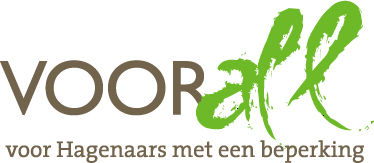 Van Diemenstraat 1962518 VH Den Haag070 365 52 88info@voorall.nlwww.voorall.nlInformatie over de gemeenteraadsverkiezing en 
het raadgevend referendum op 21 maart 2018
Algemene informatie over stemmen in Den Haag vindt u ophttp://www.denhaag.nl/verkiezingen
StempasWat hebt u nodig om te stemmen?De stempas en uw legitimatiebewijs. Niet vergeten, want anders kunt u niet stemmen! Uw legitimatiebewijs mag niet langer dan 5 jaar verlopen zijn. U kunt dus een legitimatiebewijs gebruiken waar op staat ‘geldig tot 22 maart 2013’ of elke latere datum.Kunt u zelf niet stemmen?Als u niet zelf kunt stemmen, kunt u uw stempas omzetten in een volmacht. Hoe dit werkt, leest u op www.denhaag.nl/verkiezingen Waar en wanneer kunt u stemmen in Den Haag?Door de gehele gemeente Den Haag worden er stembureaus ingericht. Bijna alle Haagse stembureaus zijn toegankelijk voor kiezers met een lichamelijke beperking. Voor een overzicht van de toegankelijkheid van alle stembureaus, zie www.stembureausindenhaag.nl. Ook zijn er acht stembureaus waar blinden en slechtziende mensen zelfstandig kunnen stemmen: https://www.denhaag.nl/nl/in-de-stad/nieuws/blinden-en-slechtzienden-kunnen-zelfstandig-stemmen-bij-de-gemeenteraadsverkiezing.htmOp www.stembureausindenhaag.nl en op www.ongehinderd.nl vindt u een overzicht van alle stembureaus. Op www.ongehinderd.nl vindt u ook een overzicht van de Algemene Gehandicapten Parkeerplaatsen in Den Haag. Stempas kwijt of niet ontvangen?Vraag dan een vervangende stempas aan. Deze kunt u persoonlijk aanvragen bij een van de  verkiezingsbalies van de gemeente Den Haag. Dit kan tot 20 maart 2018, 12.00 uur. Neem een geldig legitimatiebewijs mee. U kunt ook een vervangende stempas aanvragen op www.denhaag.nl/verkiezingen. De gemeente moet uw digitale of schriftelijke verzoek uiterlijk op 16 maart 2018, 17.00 uur ontvangen hebben. Met het aanvragen van een vervangende stempas wordt uw ‘oude’ stempas ongeldig. Meer informatie: https://www.denhaag.nl/nl/bestuur-en-organisatie/verkiezingen/stempas.htmVragen?Voor algemene vragen over de verkiezingen kunt u bellen met Bureau Verkiezingen op 070-3534488 of mailen naar verkiezingen@denhaag.nl. Wist u dat……het grootletter stembiljet in groot lettertype (72-punts) telefonisch aangevraagd kan worden bij de gemeente via telefoonnummer 070-3534488 en aanwezig is op alle stembureaus?…er hulp bij het stemmen mogelijk is? Het is toegestaan dat kiezers met een lichamelijke beperking, zoals blind- of slechtziendheid, hulp krijgen in het stemhokje. Dat staat in de Kieswet, Artikel J 28: 
"Wanneer aan het stembureau blijkt dat een kiezer wegens zijn lichamelijke gesteldheid hulp behoeft, staat het toe dat deze zich laat bijstaan." U mag zelf aangeven door wie u wordt geholpen. Dit kan iemand van het stembureau zijn, maar dat hoeft niet. …klachten ingediend kunnen worden bij de voorzitter van het stembureau? Wanneer de klacht het optreden van de voorzitter van het stembureau betreft, kan de klacht ingediend worden via telefoonnummer 070-3534488.